ANKIETA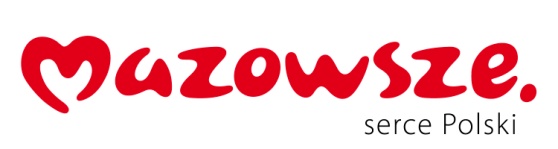 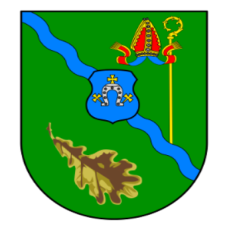 INWENTARYZACJA ŹRÓDEŁ CIEPŁA – GMINA DĄBRÓWKAUdzielając odpowiedzi prosimy w odpowiednią       wstawić znaczek x*podkreślić właściwą odpowiedź Administratorem danych osobowych jest Urząd Gminy Dąbrówka. Przetwarzamy Państwa dane osobowe wyłącznie w celu wykonania zadań Administratora, które wynikają z przepisów prawa oraz zadań realizowanych w interesie publicznym. Mają Państwo prawo dostępu do treści swoich danych oraz prawo ich sprostowania, usunięcia, ograniczenia przetwarzania, przenoszenia i wniesienia sprzeciwu. Więcej informacji znajdą Państwo na stronie w siedzibie Administratora i na stronie www.bip.dabrowka.net.pl, w zakładce Inne dokumenty, RODO.Lp.Województwo: mazowieckiePowiat: wołomińskiPowiat: wołomińskiGmina: DąbrówkaMiejscowość:………………………1Lokalizacja lokalu/budynkuLokalizacja lokalu/budynkuLokalizacja lokalu/budynkuLokalizacja lokalu/budynkuLokalizacja lokalu/budynkuAdresUlica:………………………………………………………..…Ulica:………………………………………………………..…Nr budynku: ……..…………………(gdy brak numer działki ewiden.) …….………….Nr budynku: ……..…………………(gdy brak numer działki ewiden.) …….………….Nr budynku: ……..…………………(gdy brak numer działki ewiden.) …….………….AdresNr lokalu:…………………………….………………………Nr lokalu:…………………………….………………………Ilość lokali w budynku: ….……….……Ilość lokali w budynku: ….……….……Ilość lokali w budynku: ….……….……AdresImię nazwisko:………………….……………………………………Imię nazwisko:………………….……………………………………Imię nazwisko:………………….……………………………………Imię nazwisko:………………….……………………………………Imię nazwisko:………………….……………………………………2Liczba obiektów pod danym adresem posiadająca odrębne źródło ciepłaLiczba obiektów pod danym adresem posiadająca odrębne źródło ciepłaLiczba obiektów pod danym adresem posiadająca odrębne źródło ciepłaLiczba obiektów pod danym adresem posiadająca odrębne źródło ciepłaLiczba obiektów pod danym adresem posiadająca odrębne źródło ciepła……………………………………………………………………………………………………………………………………………………………………………………………………………………………………………………………………………………………………………………………………………………………………………………………………………………………………………………………………3Dane budynku i źródła ciepłaDane budynku i źródła ciepłaDane budynku i źródła ciepłaDane budynku i źródła ciepłaDane budynku i źródła ciepłaTyp budynku/obiektu      Mieszkalny                                 Działalność gospodarcza                  inny………………………..      Budynek jednorodzinny           Budynek wielorodzinny                   użyteczności publicznejPowierzchnia użytkowa budynku mieszkalnego podlegająca ogrzewaniu:……………………….m2Czy budynek jest ocieplony?:           TAK                                         NIE                     NIE WIEMJaki jest zakres przeprowadzonej termomodernizacji?        ocieplenie ścian         ocieplenie dachu        ocieplenie stropu          wymiana okien        wymiana drzwiCzy budynek jest wyposażony w instalacje odnawialnego źródła energii?:           TAK (jakie?)……………………………………………………..                                            NIELiczba osób zamieszkujących w budynku (osoby zamieszkałe to osoby stale przebywające):………………………………..osób.Sposób i rodzaj ogrzewania budynku/obiektu:         Węgiel          Miał węglowy            Gaz                                   Energia Elektryczna         Olej               Drewno                       Ekogroszek                      inne, jakie?.............. (kotły opalane węglem, kotły opalane drewnem, kotły opalane pelletem, kotły gazowe, kotły olejowe, ogrzewanie elektryczne, sieć ciepłownicza, pompa ciepła, kolektory słoneczne, piec, piecokuchnia, piec wolnostojący, kominek, piec kaflowy i inne)*   Roczne zużycie dla paliw kotła/pieca…………………………………………… (ton/m3/litr)*(węgiel orzech [ton], węgiel kostka [ton], węgiel groszek [ton], węgiel miał [ton], węgiel brunatny [ton], drewno kawałkowe [metr przestrzenny], pellet/brykiet [ton], inna biomasa [ton], gaz przewodowy (sieć) [m3], gaz butla/zbiornik LPG/zbiornik LNG [m3], olej opałowy [litr], brak informacji – jeśli nie jest znane).Typ budynku/obiektu      Mieszkalny                                 Działalność gospodarcza                  inny………………………..      Budynek jednorodzinny           Budynek wielorodzinny                   użyteczności publicznejPowierzchnia użytkowa budynku mieszkalnego podlegająca ogrzewaniu:……………………….m2Czy budynek jest ocieplony?:           TAK                                         NIE                     NIE WIEMJaki jest zakres przeprowadzonej termomodernizacji?        ocieplenie ścian         ocieplenie dachu        ocieplenie stropu          wymiana okien        wymiana drzwiCzy budynek jest wyposażony w instalacje odnawialnego źródła energii?:           TAK (jakie?)……………………………………………………..                                            NIELiczba osób zamieszkujących w budynku (osoby zamieszkałe to osoby stale przebywające):………………………………..osób.Sposób i rodzaj ogrzewania budynku/obiektu:         Węgiel          Miał węglowy            Gaz                                   Energia Elektryczna         Olej               Drewno                       Ekogroszek                      inne, jakie?.............. (kotły opalane węglem, kotły opalane drewnem, kotły opalane pelletem, kotły gazowe, kotły olejowe, ogrzewanie elektryczne, sieć ciepłownicza, pompa ciepła, kolektory słoneczne, piec, piecokuchnia, piec wolnostojący, kominek, piec kaflowy i inne)*   Roczne zużycie dla paliw kotła/pieca…………………………………………… (ton/m3/litr)*(węgiel orzech [ton], węgiel kostka [ton], węgiel groszek [ton], węgiel miał [ton], węgiel brunatny [ton], drewno kawałkowe [metr przestrzenny], pellet/brykiet [ton], inna biomasa [ton], gaz przewodowy (sieć) [m3], gaz butla/zbiornik LPG/zbiornik LNG [m3], olej opałowy [litr], brak informacji – jeśli nie jest znane).Typ budynku/obiektu      Mieszkalny                                 Działalność gospodarcza                  inny………………………..      Budynek jednorodzinny           Budynek wielorodzinny                   użyteczności publicznejPowierzchnia użytkowa budynku mieszkalnego podlegająca ogrzewaniu:……………………….m2Czy budynek jest ocieplony?:           TAK                                         NIE                     NIE WIEMJaki jest zakres przeprowadzonej termomodernizacji?        ocieplenie ścian         ocieplenie dachu        ocieplenie stropu          wymiana okien        wymiana drzwiCzy budynek jest wyposażony w instalacje odnawialnego źródła energii?:           TAK (jakie?)……………………………………………………..                                            NIELiczba osób zamieszkujących w budynku (osoby zamieszkałe to osoby stale przebywające):………………………………..osób.Sposób i rodzaj ogrzewania budynku/obiektu:         Węgiel          Miał węglowy            Gaz                                   Energia Elektryczna         Olej               Drewno                       Ekogroszek                      inne, jakie?.............. (kotły opalane węglem, kotły opalane drewnem, kotły opalane pelletem, kotły gazowe, kotły olejowe, ogrzewanie elektryczne, sieć ciepłownicza, pompa ciepła, kolektory słoneczne, piec, piecokuchnia, piec wolnostojący, kominek, piec kaflowy i inne)*   Roczne zużycie dla paliw kotła/pieca…………………………………………… (ton/m3/litr)*(węgiel orzech [ton], węgiel kostka [ton], węgiel groszek [ton], węgiel miał [ton], węgiel brunatny [ton], drewno kawałkowe [metr przestrzenny], pellet/brykiet [ton], inna biomasa [ton], gaz przewodowy (sieć) [m3], gaz butla/zbiornik LPG/zbiornik LNG [m3], olej opałowy [litr], brak informacji – jeśli nie jest znane).Typ budynku/obiektu      Mieszkalny                                 Działalność gospodarcza                  inny………………………..      Budynek jednorodzinny           Budynek wielorodzinny                   użyteczności publicznejPowierzchnia użytkowa budynku mieszkalnego podlegająca ogrzewaniu:……………………….m2Czy budynek jest ocieplony?:           TAK                                         NIE                     NIE WIEMJaki jest zakres przeprowadzonej termomodernizacji?        ocieplenie ścian         ocieplenie dachu        ocieplenie stropu          wymiana okien        wymiana drzwiCzy budynek jest wyposażony w instalacje odnawialnego źródła energii?:           TAK (jakie?)……………………………………………………..                                            NIELiczba osób zamieszkujących w budynku (osoby zamieszkałe to osoby stale przebywające):………………………………..osób.Sposób i rodzaj ogrzewania budynku/obiektu:         Węgiel          Miał węglowy            Gaz                                   Energia Elektryczna         Olej               Drewno                       Ekogroszek                      inne, jakie?.............. (kotły opalane węglem, kotły opalane drewnem, kotły opalane pelletem, kotły gazowe, kotły olejowe, ogrzewanie elektryczne, sieć ciepłownicza, pompa ciepła, kolektory słoneczne, piec, piecokuchnia, piec wolnostojący, kominek, piec kaflowy i inne)*   Roczne zużycie dla paliw kotła/pieca…………………………………………… (ton/m3/litr)*(węgiel orzech [ton], węgiel kostka [ton], węgiel groszek [ton], węgiel miał [ton], węgiel brunatny [ton], drewno kawałkowe [metr przestrzenny], pellet/brykiet [ton], inna biomasa [ton], gaz przewodowy (sieć) [m3], gaz butla/zbiornik LPG/zbiornik LNG [m3], olej opałowy [litr], brak informacji – jeśli nie jest znane).Typ budynku/obiektu      Mieszkalny                                 Działalność gospodarcza                  inny………………………..      Budynek jednorodzinny           Budynek wielorodzinny                   użyteczności publicznejPowierzchnia użytkowa budynku mieszkalnego podlegająca ogrzewaniu:……………………….m2Czy budynek jest ocieplony?:           TAK                                         NIE                     NIE WIEMJaki jest zakres przeprowadzonej termomodernizacji?        ocieplenie ścian         ocieplenie dachu        ocieplenie stropu          wymiana okien        wymiana drzwiCzy budynek jest wyposażony w instalacje odnawialnego źródła energii?:           TAK (jakie?)……………………………………………………..                                            NIELiczba osób zamieszkujących w budynku (osoby zamieszkałe to osoby stale przebywające):………………………………..osób.Sposób i rodzaj ogrzewania budynku/obiektu:         Węgiel          Miał węglowy            Gaz                                   Energia Elektryczna         Olej               Drewno                       Ekogroszek                      inne, jakie?.............. (kotły opalane węglem, kotły opalane drewnem, kotły opalane pelletem, kotły gazowe, kotły olejowe, ogrzewanie elektryczne, sieć ciepłownicza, pompa ciepła, kolektory słoneczne, piec, piecokuchnia, piec wolnostojący, kominek, piec kaflowy i inne)*   Roczne zużycie dla paliw kotła/pieca…………………………………………… (ton/m3/litr)*(węgiel orzech [ton], węgiel kostka [ton], węgiel groszek [ton], węgiel miał [ton], węgiel brunatny [ton], drewno kawałkowe [metr przestrzenny], pellet/brykiet [ton], inna biomasa [ton], gaz przewodowy (sieć) [m3], gaz butla/zbiornik LPG/zbiornik LNG [m3], olej opałowy [litr], brak informacji – jeśli nie jest znane).4Dane o źródle ciepłakocioł na paliwa stałe:liczba źródeł …………….charakter produkowanego ciepła (ogrzewanie, ciepła woda użytkowa)*rodzaj komory spalania (otwarta, zamknięta, brak informacji – jeśli nie jest znany)*klasa kotła na podstawie tabliczki znamionowej lub dokumentu oświadczającego emisję (brak klasy lub brak informacji, klasa 3, klasa 4, klasa 5, ekoprojekt)*sposób podawania paliwa (ręczny bez wentylatora, ręczny z wentylatorem, podajnik automatyczny, brak informacji – jeśli nie jest znany)*urządzenie odpylające …………….. (jeśli tak, deklarowana sprawność urządzenia [%])sprawność cieplna ………………….. (brak informacji – jeśli nie jest znana)rok instalacji ………………….rok produkcji ………………… (brak informacji – jeśli nie jest znany)moc ……………………… [MW] (brak informacji – jeśli nie jest znana)źródło danych……………………………… (z tabliczki znamionowej, z dokumentacji technicznej, inne – podać jakie)*kocioł gazowy, kocioł olejowy, ogrzewanie elektryczne:liczba źródeł ………………..rok produkcji …………………(brak informacji – jeśli nie jest znany)charakter produkowanego ciepła (ogrzewanie, ciepła woda użytkowa)*sieć ciepłownicza, pompa ciepła, kolektory słoneczne – charakter produkowanego ciepła (ogrzewanie, ciepła woda użytkowa)*,piec, piecokuchnia, piec wolnostojący, kominek:liczba źródeł …………………..charakter produkowanego ciepła (ogrzewanie, ciepła woda użytkowa)*rodzaj komory spalania (otwarta, zamknięta, brak informacji – jeśli nie jest znany)*ekoprojekt (tak lub nie)*urządzenie odpylające …………………(jeśli tak, deklarowana sprawność urządzenia [%])sprawność cieplna ……………….(brak informacji – jeśli nie jest znana)rok instalacji ………………………..rok produkcji ………………………………..(brak informacji – jeśli nie jest znany)moc [MW] …………………………………… (brak informacji – jeśli nie jest znana)źródło danych ……………………………………(z tabliczki znamionowej, z dokumentacji technicznej, inne – podać jakie)*piec kaflowy:liczba źródeł ……………………..rodzaj komory spalania (otwarta, zamknięta, brak danych – jeśli nie jest znany)*urządzenie odpylające ……………… (jeśli tak, deklarowana sprawność urządzenia [%])sprawność cieplna ……………….. (brak danych – jeśli nie jest znana)rok instalacji …………………………….moc [MW] ………………………….(brak danych – jeśli nie jest znana)źródło danych ……………………………………(z tabliczki znamionowej, z dokumentacji technicznej, inne – podać jakie)*5Czy w budynku/lokalu planuje się przeprowadzenie modernizacji źródeł ciepła?Wymiana źródła ciepła          TAK             NIE             NIE WIEMPlanuje się wymianę systemu grzewczego na:       ogrzewanie gazowe                      ogrzewanie olejowe              ogrzewanie elektryczne        OZE (fotowoltaika, pompy ciepła, kolektory ciepła)                  inne (jakie?) …………………….Termomodernizacja budynku/obiektu/mieszkania ciepła          TAK             NIECzy chcą Państwo skorzystać w najbliższym czasie z dofinansowania na urządzenia 
OZE (fotowoltaika, pompa ciepła)?                      TAK                            NIE6Tytuł prawny dysponowania nieruchomością w czasie przeprowadzania inwentaryzacji            Własności                    współwłasności                  użytkowania wieczystego                       najmu            Inne (podać jakie?)…………………………………….